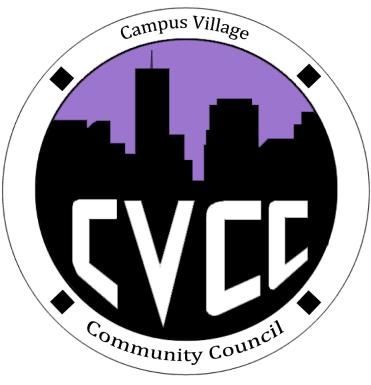 Engagement Meeting MinutesSeptember 16th, 2014Start Time: 7:03pmRole Call:President – PresentVice President – PresentNational Communications Coordinator – PresentTreasurer – PresentSecretary – N/AMarketing Coordinator – PresentMarketing Representative - Present Advisor – PresentGeneral Assembly: Old Business:Skylines need to be done today, tape should be on the back to ensure that it doesn’t showSierra will be overseeing voting for topic yet to be discussedRussell: IACURH RHA’s all over the region, business & programming, awards, learning things, proposed to bring 5 members this year, conference/travel budget.Kelsey: We can decide to fund another student or keep the money and not have to fund anything for IACURH, must decide if we think it’s necessary to send more peopleSierra: Doesn’t think we should send more peopleMarcos: Lack of experience, this could be beneficialJohn: Discovery of the Travel Budget makes a differenceSimon: Pro’s and Con’s to bothMaddie: Win-win in that if we fund an additional student we would still have about $2,000 to reallocate back into the budgetAlirio: Conference calls, submitted a shout out for Kelsey and RussellRussell: There are scholarships that will pitch $300, but it takes about $1,000 to send another personAlirio: NoFrills is just 3 peopleRussell: Explained NoFrillsAlirio: We’ve shown we can do both with $3000, so there will be no extra pay lines for NoFrillsKelsey: Thinks we should fund another person, we’ll have enough money left over, and it’s beneficial to have more people at the conferenceAlirio: Money would be best spent hereSierra: Agrees with AlirioResults: Funding another person!Voting on first person: KelseyVoting on second person: MaddieVoting on alternative: JohnTown HallDiscussion: Media room has been going out a bit, improvements, changes, get feedback, one thing they like about CVA and one thing that could be improved, new laundry processBreak up and talk to individual tables and then bring everything togetherAdvisor UpdatesRussell has a few people reserved for Town Hall, RA’s are no longer required to show up to a Town Hall meeting,Ordering Polos: Titles might be stitched onto polosAdjourned: 8:58pm